ЗАПРОС НА ПРЕДОСТАВЛЕНИЕ КОММЕРЧЕСКОГО ПРЕДЛОЖЕНИЯДля услугRFQ_REG_01Дата: Январь 15, 2021 Обновлено  9 марта, 2021«Безопасная миграция в Центральной Азии» (SMICA)Регион-Центральная АзияСоглашение о сотрудничестве: 72011519CA00002Регион-Центральная АзияГеографический Код: Содержание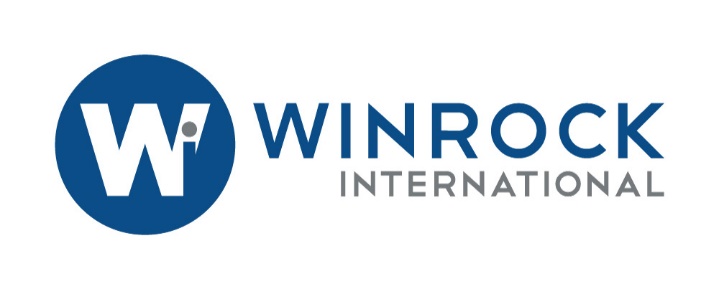 Введение	3Детали Подачи Заявки	4Крайний срок представления Предложения	4Предоставление заявок в электронном формате	4Оценка предложений и выбор поставщиков	4Инструкции для поставщиков	4Требования к поставщику:	5Условия подачи для заинтересованных поставщиков услуг:	5Вопросы рассмотрения: критерии отбора	6Присуждение	6Детальная Спецификация	6ВведениеПроект «Безопасная миграция в Центральной Азии» (SMICA), финансируемый USAID, сотрудничает с местными и международными организациями, правительствами и гражданским обществом для объединения подходов отдельных стран в согласованные региональные стратегии для усиления двусторонних и многонациональных действий для продвижения миграции основанной на правах и противодействию торговле людьми; для снижения уязвимости подверженных риску групп населения ко всем формам торговли людьми; и для расширения и улучшения идентификации и помощи жертвам торговли людьми.Каждый год, миллионы жителей Центральной Азии покидают свои дома и страны в поисках лучших возможностей для работы, прежде всего по экономическим и демографическим причинам. В некоторых странах, таких как Казахстан и Россия, наблюдается дефицит рабочей силы, а в Кыргызстане и Узбекистане наблюдается избыток рабочей силы. Потребность мигрантов в трудоустройстве повышает их уязвимость к эксплуатации, включая риск торговли людьми (ТЛ). Взрослые жертвы торговли людьми в Центральной Азии отличаются от таковых в большинстве развивающихся стран мира тем, что они имеют среднее или высшее образование. Около трети населения Центральной Азии (ЦА) моложе 15 лет, со средним возрастом 27 лет. Кыргызстан, Узбекистан и Туркменистан имеют молодое население в ЦА, где приблизительно 30% населения находится в возрасте от 14 до 30 лет. Приблизительно 20% в Казахстане попадают под эту категорию. Правительства региона не могут удовлетворить потребности возрастающего населения в рабочих местах. Доля не занятых и не имеющих образования молодых людей в ЦА составляет почти одну пятую от их общего количества. В этой связи проект SMICA планирует сосредоточиться на молодежных инициативах, в целях повышения их осведомленности и разработки решений с использованием информационных технологий.SMICA планирует поддержать проведение обучающего конкурса «IDEA-CHALLENGE» для молодежи Центральной Азии в возрасте от 14 до 21 лет в четырех странах ЦА (Казахстан, Киргизстан, Туркменистан и Узбекистан), который будет направлен на разработку решений проблем и улучшение понимания вопросов, связанных с торговлей людьми. «IDEA-CHALLENGE» будет проводиться в режиме онлайн и включит в себя онлайн-курсы и материалы для дистанционного обучения по противодействию торговле людьми, безопасной миграции и развитию навыков видео-редактирования. Следующим этапом станет разработка решений имеющихся проблем, для эффективного противодействия торговле людьми и содействия безопасной миграции в сообществах. Этот процесс будет поддерживаться наставничеством представителей SMICA, НПО и экспертов, привлеченных Поставщиком. Участники представят свои решения в формате видеопрезентации в социальных сетях с хэштегом IdeaChallenge. Победители будут выбраны и объявлены на региональной онлайн-конференции. «IDEA-CHALLENGE» будет иметь собственный веб-сайт для обмена общей информацией, образовательными ресурсами и демонстрации видео решений, разработанных участниками.Детали Подачи ЗаявкиКрайний срок представления ПредложенияВсе вопросы и другие сообщения, касающиеся данного запроса, должны быть представлены в письменной форме по адресу SMICAProcurement@winrock.org. Заявители получат письменный ответ на все свои вопросы. Вопросы должны быть представлены до 5 вечера по восточному времени (UTC-5) 15 марта, а ответы будут опубликованы до 5 вечера по восточному времени (UTC-5) 17 марта.Заявки должны быть получены не позднее 5:00 вечера по восточному времени (UTC-5) пятницы  26 марта 2021 года. Поздние заявки не принимаются. Все заявки должны быть представлены в соответствии с руководящими принципами, перечисленными ниже. Запросы по телефону не принимаются. Заявки, которые были поданы до 3 марта 2021, будут считаться действительными, если только поставщики не пересмотрят и не переподадут их в соответствии со сроком подачи, указанным выше. Winrock International может запросить дополнительную документацию после истечения срока подачи заявок.Предоставление заявок в электронном форматеЭлектронные заявки должны быть направлены на электронный адрес SMICAProcuremetn@winrock.org с указанием в «Idea Challenge» в теме письма. Оценка предложений и выбор поставщиковРассмотрение заявок и отбор поставщика будет проводиться оценочной комиссией в два этапа: рассмотрение заявки на предмет соответствия квалификационным требованиям и интервью. Winrock будет оценивать заявки поставщиков, чтобы определить, какая заявка представляет наилучшую ценность для Winrock. Это запрос представляет собой открытое рассмотрение. Winrock оставляет за собой право вести переговоры с поставщиками с обсуждением или без обсуждений.Инструкции для поставщиковСрок действия заявки: 60 рабочих дней, начиная с даты подачи заявки.Предоставление подробного описания предоставляемых услуг.Указанная стоимость должна включать цену единицы измерения и общую стоимость. Указать сумму НДС, если это применимо Предоставление информации о банковских реквизитах поставщика.Winrock оставляет за собой право вносить изменения или отменить данный запрос, согласно с процедурами USAID.Требования к поставщику:Поставщик должен быть юридически зарегистрированным.Поставщик должен иметь лицензию, если такая лицензия требуется для осуществление деятельности.Поставщик должен иметь соответствующий опыт работы не менее 2-х лет, в одной из четырех стран Центральной Азии (Казахстан, Киргизстан, Туркменистан или Узбекистан).Поставщик должен иметь опыт организации молодежного конкурса с использованием информационно коммуникционных технологий.Наличие партнеров или возможность налаживания сотрудничества с партнерами  в четырех странах Центральной Азии является преимуществом  в случае подачи заявки на две и более страны (Казахстан, Киргизстан, Туркменистан и/или Узбекистан). В случае подачи заявки на более, чем одну страну ЦА (Казахстан, Киргизстан, Туркменистан или Узбекистан), поставщик несет ответственность за тренинги по всех предложенных им странах.  Опыт организации региональных конкурсов является преимуществом.Условия подачи для заинтересованных поставщиков услуг:Заинтересованные поставщики услуг, коммерческие и некоммерческие организации, которые соответствуют вышеуказанным требованиям, должны предоставить заявку, которая будет включать следующие документы:Информацию о реализующей команде, включая резюме/CV членов команды, содержащие соответствующий опыт для каждой из предложенных странИнформация о ранее реализованных подобных проектах на национальном и региональном (если имеется) уровне, включая молодежные конкурсы с использованием информационно-коммуникационных технологий и решений. Бюджет проекта: ценовое предложение на проведение конкурса в одной или более  странах Центральной Азии (Казахстан, Киргизстан, Туркменистан и/или Узбекистан), в соответствии с указанными ниже  задачами и графиком работ. В случае, если поставщик не имеет филиалов в других странах, но планирует имплементировать там деятельность, расходы по привлечению необходимых партнеров и команды для организации данного конкурса должны быть предусмотрены поставщиком.  Копия регистрационного документа , подтверждающего то, что поставщик работает в данной отрасли не менее 2-х лет, в одной из четырех стран Центральной Азии, указанных выше.Копия лицензии если такая лицензия требуется для осуществления  деятельности.Данное объявление о конкурсе публикуется на английском и русском языках, в случае расхождений, преобладает версия на английском языке.Вопросы рассмотрения: критерии отбораЗаявки будут оцениваться на основе технических спецификаций, анализа портфолио и интервью, а также с учетом обоснованности стоимости.ПрисуждениеWinrock планирует уведомить об этом успешного поставщика и предоставить соглашение для подписания на неделе, начиная с 21 апреля 2021 года. Срок действия соглашения - не более 4- 5 месяцев.Детальная СпецификацияЭтап 1Разработка концепции проведения «IDEA-CHALLENGE», с детальным планом работ, включая список вебинаров и видео-тренингов, а также расписание основных этапов. В концепции также должны быть указаны критерии участия и процесс отбора заявок-победителей в сотрудничестве со SMICA. Разработка учебных материалы для повышения уровня знаний участников «IDEA-CHALLENGE» о торговле людьми, безопасной миграции и создании видео-презентаций решений. Это также будет включать в себя план по: Определению основных докладчиков и структуры вебинаров  в стране и координацию процесса подготовки. В каждой из четырех стран должно быть проведено не менее 4 вебинаров, что в общем составит 16 вебинаров. Спикеры и вебинары должны использовать национальный язык соответствующей страны с субтитрами на русском языке.Разработке  как минимум трех   видео для самообучения участников на  национальном языке соответствующей страны ЦА (казахский, киргизский, туркменский или узбекский)  с субтитрами на русском языке.Разработке списка образовательных ресурсов, которые будут доступны онлайн, включая статистические данные, которые участники будут использовать для дистанционного самообучения по конкретным темам. Формирование отборочной комиссии, в которую войдут представители SMICA и НПО из четырех стран ЦА.Разработка и запуск веб-сайта, который технически должен поддерживать 5 языков (казахский, киргизский, русский, туркменский и узбекский) и презентационного видео о конкурсе «IDEA-CHALLENGE» на тех же пяти языках Все визуальные материалы должны соответствовать требованиям по брендированию USAID, SMICA и Winrock, которые будет предоставлены специалистом по связям с общественностью.Этап 2Запуск «IDEA-CHALLENGE» в одной или более странах ЦА (Казахстан, Киргизстан, Туркменистан или Узбекистан) с помощью продвижения в социальных сетях, соответствующих каналах мессенджеров, молодежных каналах, ко-воркинг центрах, СМИ, блогах и веб-сайтах НПО.Регистрация участников, включая соответствующую контактную информацию. Поставщик должен обеспечить участие не менее 60 конкурсантов для каждой из   стран  (кроме Туркменистана, где количество участников должно быть не менее 40), то есть всего должно быть минимум 220 участников из 4 стран.Запуск  и  проведение  4-недельной  образовательной  фазы, включающей как минимум четыре вебинара и три обучающих онлайн видео тренинга в одной стране. Всего 16 вебинаров и 12 онлайн видео тренингов в четырех странахПроведение онлайн-сессий по быстрому наставничеству: каждый участник должен иметь доступ по крайней мере к одной онлайн-сессии или консультации быстрого наставничества (индивидуальной или групповой) на этапе разработки идеи. Этап 3Сбор заявок и координация процесса отбора победителей. Не менее 50% участников, которые прошли обучающую фазу (на этапе 2), должны представить свои идеи / презентации.Проведение  онлайн-конференции для презентации видео решений финалистами. Объявление результатов и победителей. Не предусматривается финансирование победителей. Работы победителей будут размещены на веб-сайте.Предоставление  участникам сертификата об участие в  IDEA-CHALLENGE (при необходимости поставщик должен получить соответствующие лицензии/разрешения)Разработка финального видео и инфо-графики по результатам конкурса с описанием основных результатов и трех лучших решений.Все визуальные материалы должны соответствовать требованиям по брендированию USAID, SMICA и Winrock, которые будет предоставлены специалистом WINROCK по связям с общественностью.Загрузить все презентации участников на сайт «IDEA-CHALLENGE». ПРИМЕР ПОХОЖЕГО КОНКУРСА: http://challengeca.tilda.ws/ideachallenge2020  ПРЕДВАРИТЕЛЬНЫЙ ГРАФИК РАБОТ:Критерии Оценки Критерии Оценки Points 1.  Результаты прошлой деятельности (будут оцениваться на основе предоставленной информации о ранее реализованных аналогичных проектах)30Предыдущий опыт организации молодежных конкурсов с использованием средств ИКТ2. Наличие  потенциала для выполнения поставленной задачи (будет оцениваться на основе интервью)40 Соответствие/потенциал предлагаемой команды для реализации проекта3.  Целесообразность предлагаемого бюджета (будет оценено на основе предлагаемого бюджета и уточнено в ходе интервью) 3.  Целесообразность предлагаемого бюджета (будет оценено на основе предлагаемого бюджета и уточнено в ходе интервью) 30 Обоснованность стоимости заложенных услуг, на основе предоставленного бюджета; сравнительный анализ между поставщиками по указанным затратам.Общая оценка (из 100 баллов)Общая оценка (из 100 баллов)100 Результат Период реализацииОплата 1Этап 1. Разработка концепции .Список запланированных вебинаров составлен (структура вебинара, основные докладчики и расписание). Подготовлено как минимум три видео-тренинга и составлен список ресурсов для дистанционного обучения. Разработаны, протестированы и запущены веб-сайт и презентационное видео. Отборочная комиссия одобрена SMICA.60 календарных дней20%2Этап 2.Конкурс «IDEA-CHALLENGE» объявлени опубликован  ​​для привлечения участников. Составлен список участников, включающий не менее 60 участников на каждую страну , а для Туркменистана - не менее 40 участников. Промежуточный отчет о запуске «IDEA-CHALLENGE» представлен SMICA. Все учебные занятия проведены. Быстрое наставничество завершено. 30 календарных дней40%3Этап 3. Видеопрезентации участников собраны и переданы на рассмотрение участникам отборочной панели. Процесс отбора завершен. Финальный видео инфо-график разработан, онлайн конференция проведена, финалисты отобраны и награждены. Финальный отчет подготовлен и представлен в SMICA.45 календарных дней.40%